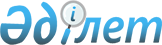 О внесении изменений в приказ Министра финансов Республики Казахстан от 1 апреля 2010 года № 141 "Некоторые вопросы Единой бюджетной классификации Республики Казахстан"
					
			Утративший силу
			
			
		
					Приказ Министра финансов Республики Казахстан от 2 мая 2012 года № 228. Зарегистрирован в Министерстве юстиции Республики Казахстан 25 мая 2012 года № 7681. Утратил силу приказом Министра экономики и бюджетного планирования Республики Казахстан от 13 марта 2013 года № 71

      Сноска. Утратил силу приказом Министра экономики и бюджетного планирования РК от 13.03.2013 № 71 (вводится в действие со дня его официального опубликования).      ПРИКАЗЫВАЮ:



      1. Внести в приказ Министра финансов Республики Казахстан от 1 апреля 2010 года № 141 «Некоторые вопросы Единой бюджетной классификации Республики Казахстан» (зарегистрированный в Реестре государственной регистрации нормативных правовых актов за № 6148), следующие изменения:



      в приложении 1 к указанному приказу:



      в классификации поступлений бюджета:



      в категории 2 «Неналоговые поступления»:



      в классе 04 «Штрафы, пени, санкции, взыскания, налагаемые государственными учреждениями, финансируемыми из государственного бюджета, а также содержащимися и финансируемыми из бюджета (сметы расходов) Национального Банка Республики Казахстан»:



      в подклассе 1 «Штрафы, пени, санкции, взыскания, налагаемые государственными учреждениями, финансируемыми из государственного бюджета, а также содержащимися и финансируемыми из бюджета (сметы расходов) Национального Банка Республики Казахстан, за исключением поступлений от организаций нефтяного сектора»:



      специфику 39 «Административные штрафы, пени, санкции, взыскания, налагаемые Агентством Республики Казахстан по регулированию и надзору финансового рынка и финансовых организаций, его территориальными органами финансируемые из республиканского бюджета, за исключением поступлений от организаций нефтяного сектора» исключить;



      наименование специфики 43 «Административные штрафы, пени, санкции, взыскания, налагаемые Национальным Банком Республики Казахстан, за исключением поступлений от организаций нефтяного сектора» изложить в следующей редакции:

      «43 Административные штрафы, пени, санкции, взыскания, налагаемые Национальным Банком Республики Казахстан, его ведомствами, за исключением поступлений от организаций нефтяного сектора».



      2. Департаменту методологии бюджетных процедур (Калиева А.Н.) обеспечить государственную регистрацию настоящего приказа в Министерстве юстиции Республики Казахстан.



      3. Настоящий приказ вводится в действие со дня его государственной регистрации.      Министр                                    Б. Жамишев
					© 2012. РГП на ПХВ «Институт законодательства и правовой информации Республики Казахстан» Министерства юстиции Республики Казахстан
				